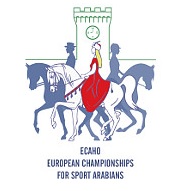 HARMONOGRAM ZAWODÓW____________________________________________________	                                    XII SPORTOWE MISTRZOSTWA EUROPY KONI ARABSKICH                                         NrKonkursMiejsceDodatkowe informacje10.09.2015 – czwartek10.09.2015 – czwartek10.09.2015 – czwartek10.09.2015 – czwartek1APrzegląd weterynaryjnyHala2Typ i budowa Plac zewnętrznyPrezentacja w ruchu3Typ i budowaPlac zewnętrzny4Skoki przez przeszkody 90 cmHalaBez oceny sędziów5Western pleasureHalaBez oceny sędziów6Classic PleasureHalaBez oceny sędziów7UjeżdżenieHalaBez oceny sędziów11.09.2015 piątek11.09.2015 piątek11.09.2015 piątek11.09.2015 piątek1BPrzegląd weterynaryjnyHala8Ujeżdżenie	HalaStyl klasyczny9TrailHalaWestern10Classic pleasureHalaStyl klasyczny11Western pleasureHalaWestern12Wyścig płaski 400 mTor wyścigowyStyl klasyczny i Western13Skoki przez przeszkody 90 cmHalaStyl klasyczny14ReiningHalaWestern15AHorsemanshipHalaWestern15BHorsemanshipHalaStyl klasyczny16APokaz w strojach arabskichHalaWestern16BPokaz w strojach arabskichHalaStyl klasyczny17Jazda westernHalaWestern18W damskim siodleHalaStyl klasyczny i Western12.09.2015 sobota12.09.2015 sobota12.09.2015 sobota12.09.2015 sobota19Ujeżdżenie	HalaStyl klasyczny20TrailPlac zewnętrznyWestern21Classic PleasureHalaStyl klasyczny22Western pleasureHalaWestern23Skoki przez przeszkody 100 cmHalaStyl klasyczny24ReiningPlac zewnętrznyWestern25W damskim siodleHalaStyl klasyczny i Western26Pokaz w polskich strojach historycznychHalaStyl klasyczny27Freestyle ReiningPlac zewnętrznyWestern28Pole bendingHalaWestern29APokaz w strojach arabskichHalaWestern29BPokaz w strojach arabskichHalaStyl klasyczny13.09.2015 Niedziela13.09.2015 Niedziela13.09.2015 Niedziela13.09.2015 Niedziela30Ujeżdżenie – Św JerzyHalaStyl klasyczny31Clasic pleasureHalaStyl klasyczny32Western pleasureHalaWestern33TrailPlac zewnętrznyWestern34W damskim siodleHalaStyl klasyczny 35Skoki przez przeszkody 110 cmHalaStyl klasyczny36ReiningPlac zewnętrznyWestern37Pokaz w strojach arabskichHalaStyl klasyczny i Western38Pokaz w polskich strojach historycznychHalaStyl klasyczny39Ceremonia wręczania medali i nagródHala